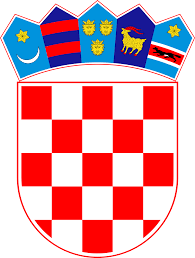 Zmijavci, 10. listopada 2023.Na temelju članka 107. Zakona o odgoju i obrazovanju u osnovnoj i srednjoj školi („Narodne novine“ broj 87/08., 86/09., 92/10., 105/10.-ispr, 90/11.,5/12., 16/12., 86/12., 94/13., 136/14.-RUSRH, 152/14., 7/17. i 68/18, 98/19 i 64/20, 151/22.) članka 13. Pravilnika o radu te članaka 8. i 9. Pravilnika o postupku zapošljavanja te procjeni i vrednovanju kandidata za zapošljavanje (u daljnjem tekstu : Pravilnik) OŠ Zmijavci, ravnatelj OŠ Zmijavci,  Zmijavci objavljuje:NATJEČAJza zasnivanje radnog odnosaSpremač/ica1 izvršitelj/ica na određeno puno radno vrijeme, 40 sati ukupno tjedno radno vrijeme, za rad u COŠNa natječaj se mogu javiti muške i ženske osobe u skladu sa Zakonom o ravnopravnosti spolova (Narodne novine 82/08. i 69/17.)Uvjeti:Kandidati su dužni ispunjavati opće uvjete  za zasnivanje radnog odnosa sukladno općim propisima Zakona o radu (Narodne novine br. 93/14. i 127/17.) i Zakonom o odgoju i obrazovanju u osnovnoj i srednjoj školi („Narodne novine“ broj 87/08., 86/09., 92/10., 105/10. – ispravak, 90/11., 16/12., 86/12.,  94/13 i 152/14, 68/18 , 98/19 i 64/20, 151/22.)  i  uvjete propisane Pravilnikom o radu OŠ Zmijavci, završena osnovna škola.  Radni odnos u Školi ne može se zasnovati s osobom za koju postoje zapreke iz članka 106. Zakona o odgoju i obrazovanju u osnovnoj i srednjoj školi.   U prijavi na natječaj navodi se adresa odnosno e-mail adresa na koju će se dostaviti obavijest o datumu i vremenu procjene odnosno testiranja. Uz prijavu na natječaj potrebno je priložiti:životopisdokaz o stručnoj spremidokaz o državljanstvuuvjerenje da nije pod istragom i da se protiv kandidata/kinje ne vodi kazneni postupak glede zapreka za zasnivanje radnog odnosa iz članka 106. Zakona o odgoju i obrazovanju u osnovnoj i srednjoj školi ne starije od  30 dana od dana raspisivanja natječajaU prijavi na natječaj kandidat je dužan navesti osobne podatke: (osobno ime, adresa stanovanja broj telefona odnosno mobitela, po mogućnosti e-mail adresu na koju će mu biti dostavljena obavijest o datumu i vremenu procjene, odnosno testiranja) i naziv radnog mjesta na koje se prijavljuje.Navedene isprave odnosno prilozi dostavljaju se u neovjerenoj preslici. Prije sklapanja ugovora o radu odabrani/a kandidat/kinja dužan/na je sve navedene priloge odnosno isprave dostaviti u izvorniku ili u preslici ovjerenoj od strane javnog bilježnika sukladno Zakonu o javnom bilježništvu  (Narodne novine broj 78/93., 29/94., 162/98., 16/07., 75/09., 120/16. )Osobe koje se pozivaju na pravo prednosti sukladno članku 102. Zakona o hrvatskim braniteljima iz Domovinskog rata i članovima njihovih obitelji (Narodne novine 121/17, 98/19, 84/21), članku 48. f Zakona o zaštiti vojnih i civilnih invalida rata (Narodne novine broj 33/92, 77/92, 27/93, 58/93, 2/94, 76/94, 108/95, 108/96, 82/01, 103/03 i 148/13, 98/19), članku 9. Zakona o profesionalnoj rehabilitaciji i zapošljavanju osoba s invaliditetom (Narodne novine broj 157/13, 152/14, 39/18, 32/20) te članku 48. Zakona o civilnim stradalnicima iz Domovinskog rata (Narodne novine broj  84/21), dužne su u prijavi na javni natječaj pozvati se na to pravo i uz prijavu priložiti svu propisanu dokumentaciju prema posebnom zakonu, a  imaju prednost u odnosu na ostale kandidate samo pod jednakim uvjetima.Osobe koje ostvaruju pravo prednosti pri zapošljavanju u skladu s člankom 102. Zakona o hrvatskim braniteljima iz Domovinskog rata i članovima njihovih obitelji (Narodne novine broj  121/17, 98/19, 84/21), uz prijavu na natječaj dužne su priložiti i dokaze propisane člankom 103. stavak 1. Zakona o hrvatskim braniteljima iz Domovinskog rata i članovima njihovih obitelji Poveznica na internetsku stranicu Ministarstva hrvatskih branitelja s popisom dokaza potrebnih za ostvarivanja prava prednosti: https://branitelji.gov.hr/UserDocsImages//dokumenti/Nikola//popis%20dokaza%20za%20ostvarivanje%20prava%20prednosti%20pri%20zapo%C5%A1ljavanju-%20ZOHBDR%202021.pdfOsobe koje ostvaruju pravo prednosti pri zapošljavanju u skladu s člankom 48. Zakona o civilnim stradalnicima iz Domovinskog rata (Narodne novine broj  84/21), uz prijavu na natječaj dužne su u prijavi na natječaj pozvati se na to pravo i uz prijavu dostaviti i dokaze iz stavka 1. članka 49. Zakona o civilnim stradalnicima iz Domovinskog rata Poveznica na internetsku stranicu Ministarstva hrvatskih branitelja s popisom dokaza potrebnih za ostvarivanja prava prednosti: https://branitelji.gov.hr/UserDocsImages//dokumenti/Nikola//popis%20dokaza%20za%20ostvarivanje%20prava%20prednosti%20pri%20zapo%C5%A1ljavanju-%20Zakon%20o%20civilnim%20stradalnicima%20iz%20DR.pdfKandidat/kinja koji/a je pravodobno dostavo/la potpunu prijavu sa svim prilozima odnosno ispravama i ispunjava uvjete natječaja dužan/a je pristupiti procjeni odnosno testiranju prema odredbama Pravilnika o  postupku zapošljavanja te procjeni i vrednovanju kandidata za zapošljavana koju možete pronaći na stranicama škole  http://os-zmijavci.skole.hr/upload/oszmijavci/images/static3/792/File/Pravilniko%20postupku%20zapo%C5%A1ljavanja..6.5.2019.pdfNačin procjene odnosno testiranja kandidata te pravni i drugi izvori za pripremu kandidata bit će objavljeni na mrežnoj stranici Škole:http://os-zmijavci.skole.hr/  najkasnije do isteka roka za podnošenje prijava na natječaj.Kandidat/kinja prijavom na natječaj daje privolu za obradu osobnih podataka navedenih u svim dostavljenim prilozima odnosno ispravama za potrebe provedbe natječajnog postupka sukladno važećim propisima o zaštiti osobnih podataka.Rok za podnošenje prijave na natječaj je osam dana od dana objave natječaja na mrežnim stranicama i oglasnim pločama Hrvatskog zavoda za zapošljavanje te mrežnim stranicama i oglasnoj ploči škole. Prijave na natječaj dostavljaju se neposredno ili poštom na adresu Osnovna škola Zmijavci dr. Franje Tuđmana 189, 21 266 Zmijavci s naznakom „za natječaj- spremač/ica“Nepravodobne i nepotpune prijave neće se razmatrati.Kandidat/kinja prijavljen/na natječaj bit će obaviješten/na putem mrežne stranice OŠ Zmijavci http://os-zmijavci.skole.hr/ najkasnije u roku od petnaest dana od dana sklapanja ugovora o radu s odabranim/om kandidatom/kinjom. U slučaju da se na natječaj prijave kandidati/kinje koji se pozivaju na pravo prednosti pri zapošljavanju prema posebnom propisu, svi će kandidati biti obaviješteni prema članku 23. stavku 4. Pravilnika.REPUBLIKA HRVATSKA                                                                                                     OSNOVNA ŠKOLA ZMIJAVCI Dr. Franje Tuđmana 189, 21266 Zmijavci                                                                                                    KLASA: 112-02/23-01/10                                                                                                                                        URBROJ: 2181-294-23-1                                                                                                           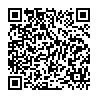 